Add a Fixed Asset (FD) Disposition (Retirement)The following instructions will provide the minimum requirements for retiring a fixed asset record for a vehicle.NOTE:  For Spending Units exempt from Surplus Property, please make sure that your wvOASIS Security for FD’s is at a 3 Level Approval and not a 5 Level Approval in the Workflow of the document.Navigate to the Document Catalog and create a FD document <OR> JUMP TO = FDType the code: FDType your department numberType your unit numberClick Create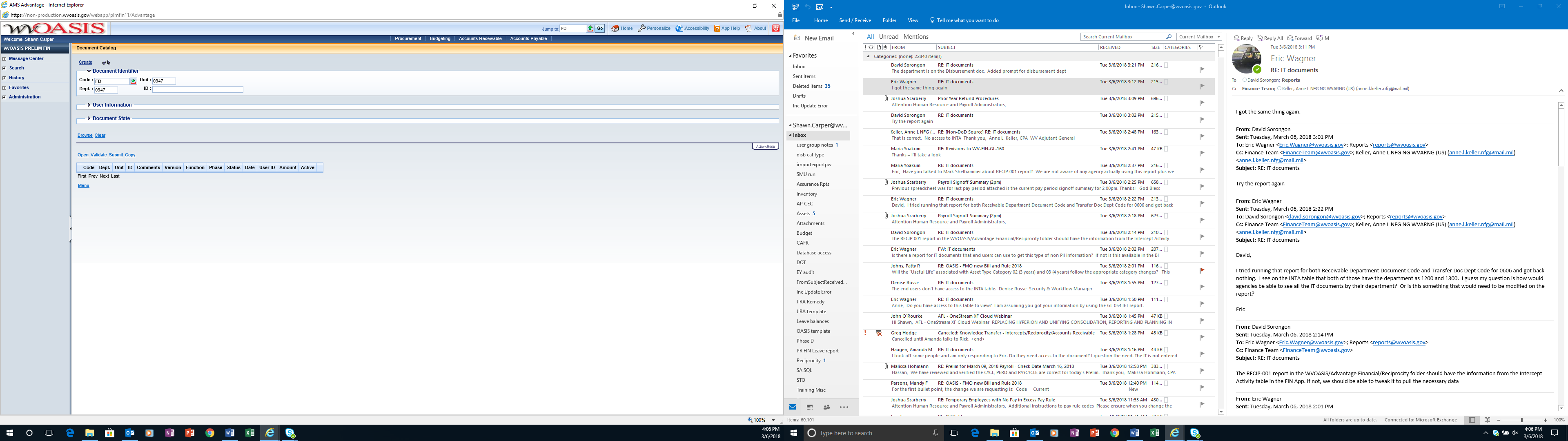 Click the Auto Numbering box and click Create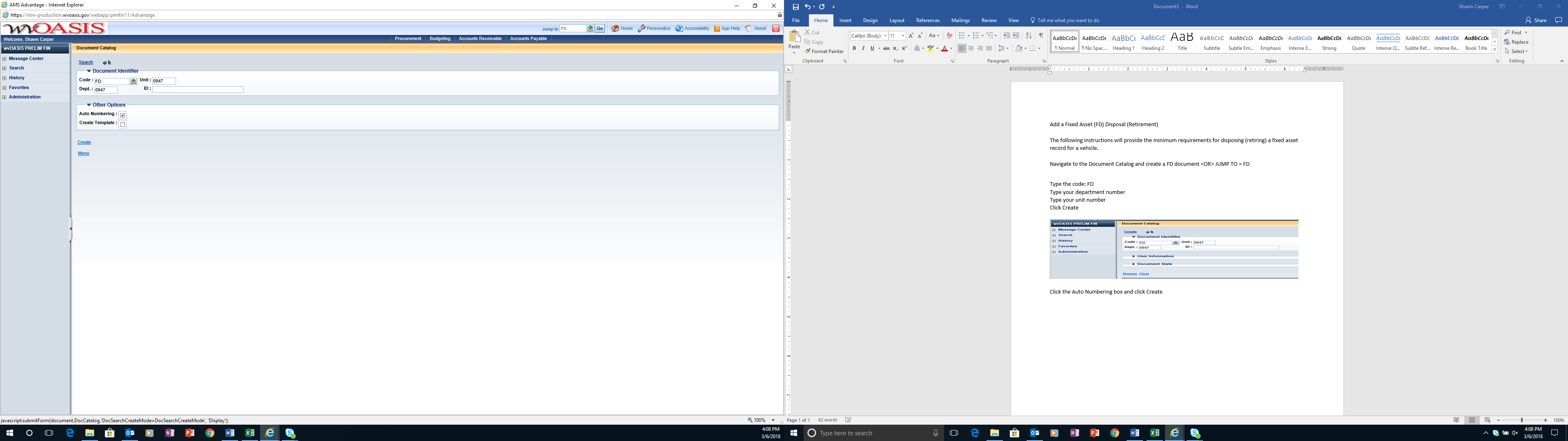 HEADER/General InformationFixed Asset Number		Type the unique A number associated with the asset you want to retireDocument Name		Type a comment or information for your purposesAuto Apply	Click Auto Apply in the bottom right hand section of the screen.  The fixed asset description will populate.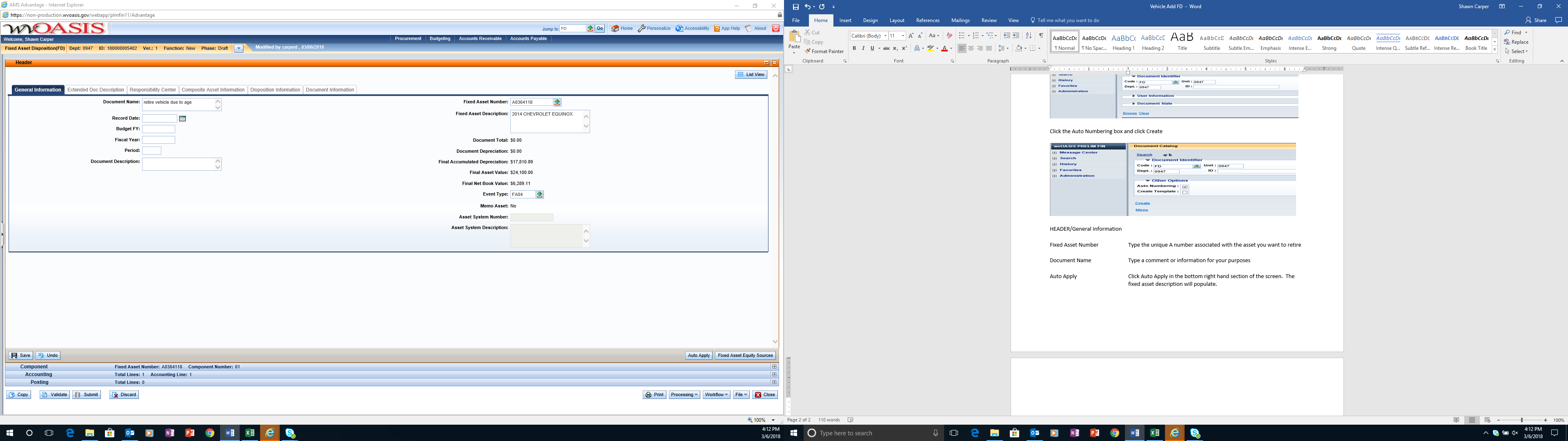 Click SAVEHEADER/Disposition Information TabDisposition Date	Type the date of the disposition (retirement) of this vehicleDisposition Method	Select the appropriate disposition method: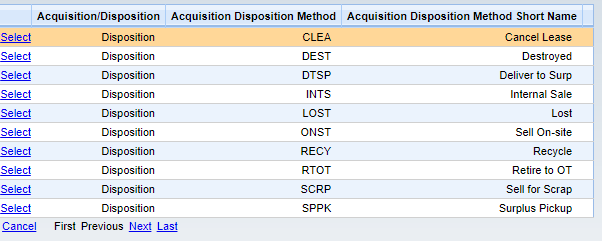 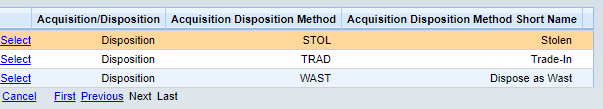 Disposition Authority	Type the condition for the asset.  Fair is suggested for sold/DTSP vehicles.NOTE:  For Spending Units that are exempt from Surplus Property, please attach both the Bill of Sale and Executed Title to the Header.  If you are claiming an asset as LOST, please attach a signed, dated letter explaining everything you did to try and find the asset (physical inventory, talked to the custodian, etc.).  This letter should be signed by a Director or equal of the Spending Unit.  Address the letter TO WHOM IT MAY CONCERN at Fleet Management Division.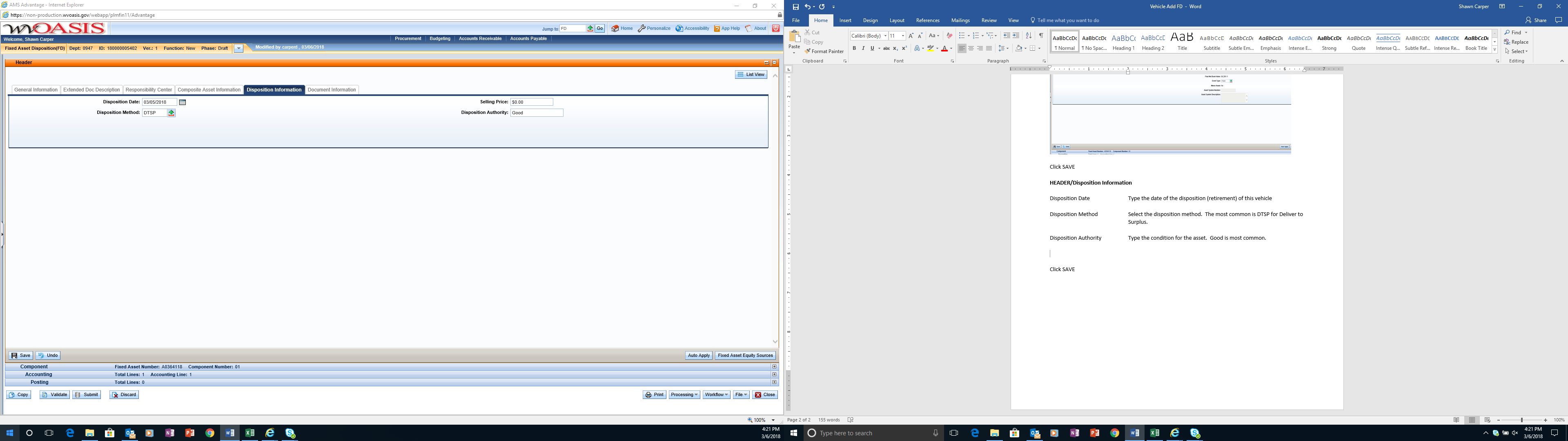 Click SAVEClick VALIDATEIf no errors exist, you can click SUBMIT and the FD document can be approved.